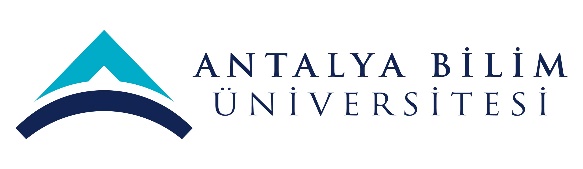 AKTS DERS TANITIM FORMUAKTS DERS TANITIM FORMUAKTS DERS TANITIM FORMUAKTS DERS TANITIM FORMUAKTS DERS TANITIM FORMUAKTS DERS TANITIM FORMUAKTS DERS TANITIM FORMUAKTS DERS TANITIM FORMUAKTS DERS TANITIM FORMUAKTS DERS TANITIM FORMUAKTS DERS TANITIM FORMUAKTS DERS TANITIM FORMUAKTS DERS TANITIM FORMUAKTS DERS TANITIM FORMUAKTS DERS TANITIM FORMUAKTS DERS TANITIM FORMUAKTS DERS TANITIM FORMUAKTS DERS TANITIM FORMUAKTS DERS TANITIM FORMUAKTS DERS TANITIM FORMUAKTS DERS TANITIM FORMUAKTS DERS TANITIM FORMUAKTS DERS TANITIM FORMUAKTS DERS TANITIM FORMUAKTS DERS TANITIM FORMUAKTS DERS TANITIM FORMU	I. BÖLÜM (Senato Onayı)	I. BÖLÜM (Senato Onayı)	I. BÖLÜM (Senato Onayı)	I. BÖLÜM (Senato Onayı)	I. BÖLÜM (Senato Onayı)	I. BÖLÜM (Senato Onayı)	I. BÖLÜM (Senato Onayı)	I. BÖLÜM (Senato Onayı)	I. BÖLÜM (Senato Onayı)	I. BÖLÜM (Senato Onayı)	I. BÖLÜM (Senato Onayı)	I. BÖLÜM (Senato Onayı)	I. BÖLÜM (Senato Onayı)	I. BÖLÜM (Senato Onayı)	I. BÖLÜM (Senato Onayı)	I. BÖLÜM (Senato Onayı)	I. BÖLÜM (Senato Onayı)	I. BÖLÜM (Senato Onayı)	I. BÖLÜM (Senato Onayı)	I. BÖLÜM (Senato Onayı)	I. BÖLÜM (Senato Onayı)	I. BÖLÜM (Senato Onayı)	I. BÖLÜM (Senato Onayı)	I. BÖLÜM (Senato Onayı)	I. BÖLÜM (Senato Onayı)	I. BÖLÜM (Senato Onayı)	I. BÖLÜM (Senato Onayı)Dersi Açan Fakülte /YOTurizm FakültesiTurizm FakültesiTurizm FakültesiTurizm FakültesiTurizm FakültesiTurizm FakültesiTurizm FakültesiTurizm FakültesiTurizm FakültesiTurizm FakültesiTurizm FakültesiTurizm FakültesiTurizm FakültesiTurizm FakültesiTurizm FakültesiTurizm FakültesiTurizm FakültesiTurizm FakültesiTurizm FakültesiTurizm FakültesiTurizm FakültesiTurizm FakültesiTurizm FakültesiTurizm FakültesiTurizm FakültesiTurizm FakültesiDersi Açan BölümGastronomi ve Mutfak SanatlarıGastronomi ve Mutfak SanatlarıGastronomi ve Mutfak SanatlarıGastronomi ve Mutfak SanatlarıGastronomi ve Mutfak SanatlarıGastronomi ve Mutfak SanatlarıGastronomi ve Mutfak SanatlarıGastronomi ve Mutfak SanatlarıGastronomi ve Mutfak SanatlarıGastronomi ve Mutfak SanatlarıGastronomi ve Mutfak SanatlarıGastronomi ve Mutfak SanatlarıGastronomi ve Mutfak SanatlarıGastronomi ve Mutfak SanatlarıGastronomi ve Mutfak SanatlarıGastronomi ve Mutfak SanatlarıGastronomi ve Mutfak SanatlarıGastronomi ve Mutfak SanatlarıGastronomi ve Mutfak SanatlarıGastronomi ve Mutfak SanatlarıGastronomi ve Mutfak SanatlarıGastronomi ve Mutfak SanatlarıGastronomi ve Mutfak SanatlarıGastronomi ve Mutfak SanatlarıGastronomi ve Mutfak SanatlarıGastronomi ve Mutfak SanatlarıDersi Alan Program (lar)Gastronomi ve Mutfak SanatlarıGastronomi ve Mutfak SanatlarıGastronomi ve Mutfak SanatlarıGastronomi ve Mutfak SanatlarıGastronomi ve Mutfak SanatlarıGastronomi ve Mutfak SanatlarıGastronomi ve Mutfak SanatlarıGastronomi ve Mutfak SanatlarıGastronomi ve Mutfak SanatlarıGastronomi ve Mutfak SanatlarıGastronomi ve Mutfak SanatlarıGastronomi ve Mutfak SanatlarıGastronomi ve Mutfak SanatlarıZorunluZorunluZorunluZorunluZorunluZorunluZorunluZorunluZorunluZorunluZorunluZorunluZorunluDersi Alan Program (lar)Dersi Alan Program (lar)Ders Kodu GAST 305GAST 305GAST 305GAST 305GAST 305GAST 305GAST 305GAST 305GAST 305GAST 305GAST 305GAST 305GAST 305GAST 305GAST 305GAST 305GAST 305GAST 305GAST 305GAST 305GAST 305GAST 305GAST 305GAST 305GAST 305GAST 305Ders AdıYiyecek ve İçecek için Satış ve PazarlamaYiyecek ve İçecek için Satış ve PazarlamaYiyecek ve İçecek için Satış ve PazarlamaYiyecek ve İçecek için Satış ve PazarlamaYiyecek ve İçecek için Satış ve PazarlamaYiyecek ve İçecek için Satış ve PazarlamaYiyecek ve İçecek için Satış ve PazarlamaYiyecek ve İçecek için Satış ve PazarlamaYiyecek ve İçecek için Satış ve PazarlamaYiyecek ve İçecek için Satış ve PazarlamaYiyecek ve İçecek için Satış ve PazarlamaYiyecek ve İçecek için Satış ve PazarlamaYiyecek ve İçecek için Satış ve PazarlamaYiyecek ve İçecek için Satış ve PazarlamaYiyecek ve İçecek için Satış ve PazarlamaYiyecek ve İçecek için Satış ve PazarlamaYiyecek ve İçecek için Satış ve PazarlamaYiyecek ve İçecek için Satış ve PazarlamaYiyecek ve İçecek için Satış ve PazarlamaYiyecek ve İçecek için Satış ve PazarlamaYiyecek ve İçecek için Satış ve PazarlamaYiyecek ve İçecek için Satış ve PazarlamaYiyecek ve İçecek için Satış ve PazarlamaYiyecek ve İçecek için Satış ve PazarlamaYiyecek ve İçecek için Satış ve PazarlamaYiyecek ve İçecek için Satış ve PazarlamaÖğretim dili İngilizceİngilizceİngilizceİngilizceİngilizceİngilizceİngilizceİngilizceİngilizceİngilizceİngilizceİngilizceİngilizceİngilizceİngilizceİngilizceİngilizceİngilizceİngilizceİngilizceİngilizceİngilizceİngilizceİngilizceİngilizceİngilizceDers TürüDersDersDersDersDersDersDersDersDersDersDersDersDersDersDersDersDersDersDersDersDersDersDersDersDersDersDers SeviyesiLisansLisansLisansLisansLisansLisansLisansLisansLisansLisansLisansLisansLisansLisansLisansLisansLisansLisansLisansLisansLisansLisansLisansLisansLisansLisansHaftalık Ders SaatiDers: 3Ders: 3Ders: 3Ders: 3Ders: 3Ders: 3Lab: Lab: Lab: Lab: Uygulama: Uygulama: Uygulama: Uygulama: Uygulama: Uygulama: Uygulama: Diğer: Diğer: Diğer: Diğer: Diğer: Diğer: Diğer: Diğer: Diğer: AKTS Kredisi33333333333333333333333333Notlandırma TürüHarf NotuHarf NotuHarf NotuHarf NotuHarf NotuHarf NotuHarf NotuHarf NotuHarf NotuHarf NotuHarf NotuHarf NotuHarf NotuHarf NotuHarf NotuHarf NotuHarf NotuHarf NotuHarf NotuHarf NotuHarf NotuHarf NotuHarf NotuHarf NotuHarf NotuHarf NotuÖn koşul/lar--------------------------Yan koşul/lar--------------------------Kayıt Kısıtlaması--------------------------Dersin Amacı Dersin ana hedefi, kazançlı yiyecek içecek pazarlama ve satış alanlarında profesyonel bir güven oluşturmaktır.Dersin ana hedefi, kazançlı yiyecek içecek pazarlama ve satış alanlarında profesyonel bir güven oluşturmaktır.Dersin ana hedefi, kazançlı yiyecek içecek pazarlama ve satış alanlarında profesyonel bir güven oluşturmaktır.Dersin ana hedefi, kazançlı yiyecek içecek pazarlama ve satış alanlarında profesyonel bir güven oluşturmaktır.Dersin ana hedefi, kazançlı yiyecek içecek pazarlama ve satış alanlarında profesyonel bir güven oluşturmaktır.Dersin ana hedefi, kazançlı yiyecek içecek pazarlama ve satış alanlarında profesyonel bir güven oluşturmaktır.Dersin ana hedefi, kazançlı yiyecek içecek pazarlama ve satış alanlarında profesyonel bir güven oluşturmaktır.Dersin ana hedefi, kazançlı yiyecek içecek pazarlama ve satış alanlarında profesyonel bir güven oluşturmaktır.Dersin ana hedefi, kazançlı yiyecek içecek pazarlama ve satış alanlarında profesyonel bir güven oluşturmaktır.Dersin ana hedefi, kazançlı yiyecek içecek pazarlama ve satış alanlarında profesyonel bir güven oluşturmaktır.Dersin ana hedefi, kazançlı yiyecek içecek pazarlama ve satış alanlarında profesyonel bir güven oluşturmaktır.Dersin ana hedefi, kazançlı yiyecek içecek pazarlama ve satış alanlarında profesyonel bir güven oluşturmaktır.Dersin ana hedefi, kazançlı yiyecek içecek pazarlama ve satış alanlarında profesyonel bir güven oluşturmaktır.Dersin ana hedefi, kazançlı yiyecek içecek pazarlama ve satış alanlarında profesyonel bir güven oluşturmaktır.Dersin ana hedefi, kazançlı yiyecek içecek pazarlama ve satış alanlarında profesyonel bir güven oluşturmaktır.Dersin ana hedefi, kazançlı yiyecek içecek pazarlama ve satış alanlarında profesyonel bir güven oluşturmaktır.Dersin ana hedefi, kazançlı yiyecek içecek pazarlama ve satış alanlarında profesyonel bir güven oluşturmaktır.Dersin ana hedefi, kazançlı yiyecek içecek pazarlama ve satış alanlarında profesyonel bir güven oluşturmaktır.Dersin ana hedefi, kazançlı yiyecek içecek pazarlama ve satış alanlarında profesyonel bir güven oluşturmaktır.Dersin ana hedefi, kazançlı yiyecek içecek pazarlama ve satış alanlarında profesyonel bir güven oluşturmaktır.Dersin ana hedefi, kazançlı yiyecek içecek pazarlama ve satış alanlarında profesyonel bir güven oluşturmaktır.Dersin ana hedefi, kazançlı yiyecek içecek pazarlama ve satış alanlarında profesyonel bir güven oluşturmaktır.Dersin ana hedefi, kazançlı yiyecek içecek pazarlama ve satış alanlarında profesyonel bir güven oluşturmaktır.Dersin ana hedefi, kazançlı yiyecek içecek pazarlama ve satış alanlarında profesyonel bir güven oluşturmaktır.Dersin ana hedefi, kazançlı yiyecek içecek pazarlama ve satış alanlarında profesyonel bir güven oluşturmaktır.Dersin ana hedefi, kazançlı yiyecek içecek pazarlama ve satış alanlarında profesyonel bir güven oluşturmaktır.Ders İçeriği Bu ders, otellerin, restoranların ve kulüplerin pazarlanmasının öğrencilere tanıtılmasına pratik bir perspektiften ele alırBu ders, otellerin, restoranların ve kulüplerin pazarlanmasının öğrencilere tanıtılmasına pratik bir perspektiften ele alırBu ders, otellerin, restoranların ve kulüplerin pazarlanmasının öğrencilere tanıtılmasına pratik bir perspektiften ele alırBu ders, otellerin, restoranların ve kulüplerin pazarlanmasının öğrencilere tanıtılmasına pratik bir perspektiften ele alırBu ders, otellerin, restoranların ve kulüplerin pazarlanmasının öğrencilere tanıtılmasına pratik bir perspektiften ele alırBu ders, otellerin, restoranların ve kulüplerin pazarlanmasının öğrencilere tanıtılmasına pratik bir perspektiften ele alırBu ders, otellerin, restoranların ve kulüplerin pazarlanmasının öğrencilere tanıtılmasına pratik bir perspektiften ele alırBu ders, otellerin, restoranların ve kulüplerin pazarlanmasının öğrencilere tanıtılmasına pratik bir perspektiften ele alırBu ders, otellerin, restoranların ve kulüplerin pazarlanmasının öğrencilere tanıtılmasına pratik bir perspektiften ele alırBu ders, otellerin, restoranların ve kulüplerin pazarlanmasının öğrencilere tanıtılmasına pratik bir perspektiften ele alırBu ders, otellerin, restoranların ve kulüplerin pazarlanmasının öğrencilere tanıtılmasına pratik bir perspektiften ele alırBu ders, otellerin, restoranların ve kulüplerin pazarlanmasının öğrencilere tanıtılmasına pratik bir perspektiften ele alırBu ders, otellerin, restoranların ve kulüplerin pazarlanmasının öğrencilere tanıtılmasına pratik bir perspektiften ele alırBu ders, otellerin, restoranların ve kulüplerin pazarlanmasının öğrencilere tanıtılmasına pratik bir perspektiften ele alırBu ders, otellerin, restoranların ve kulüplerin pazarlanmasının öğrencilere tanıtılmasına pratik bir perspektiften ele alırBu ders, otellerin, restoranların ve kulüplerin pazarlanmasının öğrencilere tanıtılmasına pratik bir perspektiften ele alırBu ders, otellerin, restoranların ve kulüplerin pazarlanmasının öğrencilere tanıtılmasına pratik bir perspektiften ele alırBu ders, otellerin, restoranların ve kulüplerin pazarlanmasının öğrencilere tanıtılmasına pratik bir perspektiften ele alırBu ders, otellerin, restoranların ve kulüplerin pazarlanmasının öğrencilere tanıtılmasına pratik bir perspektiften ele alırBu ders, otellerin, restoranların ve kulüplerin pazarlanmasının öğrencilere tanıtılmasına pratik bir perspektiften ele alırBu ders, otellerin, restoranların ve kulüplerin pazarlanmasının öğrencilere tanıtılmasına pratik bir perspektiften ele alırBu ders, otellerin, restoranların ve kulüplerin pazarlanmasının öğrencilere tanıtılmasına pratik bir perspektiften ele alırBu ders, otellerin, restoranların ve kulüplerin pazarlanmasının öğrencilere tanıtılmasına pratik bir perspektiften ele alırBu ders, otellerin, restoranların ve kulüplerin pazarlanmasının öğrencilere tanıtılmasına pratik bir perspektiften ele alırBu ders, otellerin, restoranların ve kulüplerin pazarlanmasının öğrencilere tanıtılmasına pratik bir perspektiften ele alırBu ders, otellerin, restoranların ve kulüplerin pazarlanmasının öğrencilere tanıtılmasına pratik bir perspektiften ele alırÖğrenim Çıktıları ÖÇ1ÖÇ1Konaklama endüstrisindeki pazarlama faaliyetlerinin, birçok farklı alıcı türünün gereksinimlerini nasıl karşılayacağını açıklamaKonaklama endüstrisindeki pazarlama faaliyetlerinin, birçok farklı alıcı türünün gereksinimlerini nasıl karşılayacağını açıklamaKonaklama endüstrisindeki pazarlama faaliyetlerinin, birçok farklı alıcı türünün gereksinimlerini nasıl karşılayacağını açıklamaKonaklama endüstrisindeki pazarlama faaliyetlerinin, birçok farklı alıcı türünün gereksinimlerini nasıl karşılayacağını açıklamaKonaklama endüstrisindeki pazarlama faaliyetlerinin, birçok farklı alıcı türünün gereksinimlerini nasıl karşılayacağını açıklamaKonaklama endüstrisindeki pazarlama faaliyetlerinin, birçok farklı alıcı türünün gereksinimlerini nasıl karşılayacağını açıklamaKonaklama endüstrisindeki pazarlama faaliyetlerinin, birçok farklı alıcı türünün gereksinimlerini nasıl karşılayacağını açıklamaKonaklama endüstrisindeki pazarlama faaliyetlerinin, birçok farklı alıcı türünün gereksinimlerini nasıl karşılayacağını açıklamaKonaklama endüstrisindeki pazarlama faaliyetlerinin, birçok farklı alıcı türünün gereksinimlerini nasıl karşılayacağını açıklamaKonaklama endüstrisindeki pazarlama faaliyetlerinin, birçok farklı alıcı türünün gereksinimlerini nasıl karşılayacağını açıklamaKonaklama endüstrisindeki pazarlama faaliyetlerinin, birçok farklı alıcı türünün gereksinimlerini nasıl karşılayacağını açıklamaKonaklama endüstrisindeki pazarlama faaliyetlerinin, birçok farklı alıcı türünün gereksinimlerini nasıl karşılayacağını açıklamaKonaklama endüstrisindeki pazarlama faaliyetlerinin, birçok farklı alıcı türünün gereksinimlerini nasıl karşılayacağını açıklamaKonaklama endüstrisindeki pazarlama faaliyetlerinin, birçok farklı alıcı türünün gereksinimlerini nasıl karşılayacağını açıklamaKonaklama endüstrisindeki pazarlama faaliyetlerinin, birçok farklı alıcı türünün gereksinimlerini nasıl karşılayacağını açıklamaKonaklama endüstrisindeki pazarlama faaliyetlerinin, birçok farklı alıcı türünün gereksinimlerini nasıl karşılayacağını açıklamaKonaklama endüstrisindeki pazarlama faaliyetlerinin, birçok farklı alıcı türünün gereksinimlerini nasıl karşılayacağını açıklamaKonaklama endüstrisindeki pazarlama faaliyetlerinin, birçok farklı alıcı türünün gereksinimlerini nasıl karşılayacağını açıklamaKonaklama endüstrisindeki pazarlama faaliyetlerinin, birçok farklı alıcı türünün gereksinimlerini nasıl karşılayacağını açıklamaKonaklama endüstrisindeki pazarlama faaliyetlerinin, birçok farklı alıcı türünün gereksinimlerini nasıl karşılayacağını açıklamaKonaklama endüstrisindeki pazarlama faaliyetlerinin, birçok farklı alıcı türünün gereksinimlerini nasıl karşılayacağını açıklamaKonaklama endüstrisindeki pazarlama faaliyetlerinin, birçok farklı alıcı türünün gereksinimlerini nasıl karşılayacağını açıklamaKonaklama endüstrisindeki pazarlama faaliyetlerinin, birçok farklı alıcı türünün gereksinimlerini nasıl karşılayacağını açıklamaKonaklama endüstrisindeki pazarlama faaliyetlerinin, birçok farklı alıcı türünün gereksinimlerini nasıl karşılayacağını açıklamaÖğrenim Çıktıları ÖÇ2ÖÇ2Konaklama endüstrisindeki dağıtım kanallarını tanımlamaKonaklama endüstrisindeki dağıtım kanallarını tanımlamaKonaklama endüstrisindeki dağıtım kanallarını tanımlamaKonaklama endüstrisindeki dağıtım kanallarını tanımlamaKonaklama endüstrisindeki dağıtım kanallarını tanımlamaKonaklama endüstrisindeki dağıtım kanallarını tanımlamaKonaklama endüstrisindeki dağıtım kanallarını tanımlamaKonaklama endüstrisindeki dağıtım kanallarını tanımlamaKonaklama endüstrisindeki dağıtım kanallarını tanımlamaKonaklama endüstrisindeki dağıtım kanallarını tanımlamaKonaklama endüstrisindeki dağıtım kanallarını tanımlamaKonaklama endüstrisindeki dağıtım kanallarını tanımlamaKonaklama endüstrisindeki dağıtım kanallarını tanımlamaKonaklama endüstrisindeki dağıtım kanallarını tanımlamaKonaklama endüstrisindeki dağıtım kanallarını tanımlamaKonaklama endüstrisindeki dağıtım kanallarını tanımlamaKonaklama endüstrisindeki dağıtım kanallarını tanımlamaKonaklama endüstrisindeki dağıtım kanallarını tanımlamaKonaklama endüstrisindeki dağıtım kanallarını tanımlamaKonaklama endüstrisindeki dağıtım kanallarını tanımlamaKonaklama endüstrisindeki dağıtım kanallarını tanımlamaKonaklama endüstrisindeki dağıtım kanallarını tanımlamaKonaklama endüstrisindeki dağıtım kanallarını tanımlamaKonaklama endüstrisindeki dağıtım kanallarını tanımlamaÖğrenim Çıktıları ÖÇ2ÖÇ2Halkla ilişkileri tanımlamaHalkla ilişkileri tanımlamaHalkla ilişkileri tanımlamaHalkla ilişkileri tanımlamaHalkla ilişkileri tanımlamaHalkla ilişkileri tanımlamaHalkla ilişkileri tanımlamaHalkla ilişkileri tanımlamaHalkla ilişkileri tanımlamaHalkla ilişkileri tanımlamaHalkla ilişkileri tanımlamaHalkla ilişkileri tanımlamaHalkla ilişkileri tanımlamaHalkla ilişkileri tanımlamaHalkla ilişkileri tanımlamaHalkla ilişkileri tanımlamaHalkla ilişkileri tanımlamaHalkla ilişkileri tanımlamaHalkla ilişkileri tanımlamaHalkla ilişkileri tanımlamaHalkla ilişkileri tanımlamaHalkla ilişkileri tanımlamaHalkla ilişkileri tanımlamaHalkla ilişkileri tanımlamaÖğrenim Çıktıları ÖÇ4ÖÇ4"Paketleme" yi tanımlama ve tüketicilere ve konaklama endüstrisindeki firmalara paketlemenin faydalarını açıklama"Paketleme" yi tanımlama ve tüketicilere ve konaklama endüstrisindeki firmalara paketlemenin faydalarını açıklama"Paketleme" yi tanımlama ve tüketicilere ve konaklama endüstrisindeki firmalara paketlemenin faydalarını açıklama"Paketleme" yi tanımlama ve tüketicilere ve konaklama endüstrisindeki firmalara paketlemenin faydalarını açıklama"Paketleme" yi tanımlama ve tüketicilere ve konaklama endüstrisindeki firmalara paketlemenin faydalarını açıklama"Paketleme" yi tanımlama ve tüketicilere ve konaklama endüstrisindeki firmalara paketlemenin faydalarını açıklama"Paketleme" yi tanımlama ve tüketicilere ve konaklama endüstrisindeki firmalara paketlemenin faydalarını açıklama"Paketleme" yi tanımlama ve tüketicilere ve konaklama endüstrisindeki firmalara paketlemenin faydalarını açıklama"Paketleme" yi tanımlama ve tüketicilere ve konaklama endüstrisindeki firmalara paketlemenin faydalarını açıklama"Paketleme" yi tanımlama ve tüketicilere ve konaklama endüstrisindeki firmalara paketlemenin faydalarını açıklama"Paketleme" yi tanımlama ve tüketicilere ve konaklama endüstrisindeki firmalara paketlemenin faydalarını açıklama"Paketleme" yi tanımlama ve tüketicilere ve konaklama endüstrisindeki firmalara paketlemenin faydalarını açıklama"Paketleme" yi tanımlama ve tüketicilere ve konaklama endüstrisindeki firmalara paketlemenin faydalarını açıklama"Paketleme" yi tanımlama ve tüketicilere ve konaklama endüstrisindeki firmalara paketlemenin faydalarını açıklama"Paketleme" yi tanımlama ve tüketicilere ve konaklama endüstrisindeki firmalara paketlemenin faydalarını açıklama"Paketleme" yi tanımlama ve tüketicilere ve konaklama endüstrisindeki firmalara paketlemenin faydalarını açıklama"Paketleme" yi tanımlama ve tüketicilere ve konaklama endüstrisindeki firmalara paketlemenin faydalarını açıklama"Paketleme" yi tanımlama ve tüketicilere ve konaklama endüstrisindeki firmalara paketlemenin faydalarını açıklama"Paketleme" yi tanımlama ve tüketicilere ve konaklama endüstrisindeki firmalara paketlemenin faydalarını açıklama"Paketleme" yi tanımlama ve tüketicilere ve konaklama endüstrisindeki firmalara paketlemenin faydalarını açıklama"Paketleme" yi tanımlama ve tüketicilere ve konaklama endüstrisindeki firmalara paketlemenin faydalarını açıklama"Paketleme" yi tanımlama ve tüketicilere ve konaklama endüstrisindeki firmalara paketlemenin faydalarını açıklama"Paketleme" yi tanımlama ve tüketicilere ve konaklama endüstrisindeki firmalara paketlemenin faydalarını açıklama"Paketleme" yi tanımlama ve tüketicilere ve konaklama endüstrisindeki firmalara paketlemenin faydalarını açıklamaÖğrenim Çıktıları ÖÇ5ÖÇ5Elektronik pazarlamanın rolünü özetlemeElektronik pazarlamanın rolünü özetlemeElektronik pazarlamanın rolünü özetlemeElektronik pazarlamanın rolünü özetlemeElektronik pazarlamanın rolünü özetlemeElektronik pazarlamanın rolünü özetlemeElektronik pazarlamanın rolünü özetlemeElektronik pazarlamanın rolünü özetlemeElektronik pazarlamanın rolünü özetlemeElektronik pazarlamanın rolünü özetlemeElektronik pazarlamanın rolünü özetlemeElektronik pazarlamanın rolünü özetlemeElektronik pazarlamanın rolünü özetlemeElektronik pazarlamanın rolünü özetlemeElektronik pazarlamanın rolünü özetlemeElektronik pazarlamanın rolünü özetlemeElektronik pazarlamanın rolünü özetlemeElektronik pazarlamanın rolünü özetlemeElektronik pazarlamanın rolünü özetlemeElektronik pazarlamanın rolünü özetlemeElektronik pazarlamanın rolünü özetlemeElektronik pazarlamanın rolünü özetlemeElektronik pazarlamanın rolünü özetlemeElektronik pazarlamanın rolünü özetlemeÖğrenim Çıktıları ÖÇ6ÖÇ6Pazarlama planının unsurlarını listelemePazarlama planının unsurlarını listelemePazarlama planının unsurlarını listelemePazarlama planının unsurlarını listelemePazarlama planının unsurlarını listelemePazarlama planının unsurlarını listelemePazarlama planının unsurlarını listelemePazarlama planının unsurlarını listelemePazarlama planının unsurlarını listelemePazarlama planının unsurlarını listelemePazarlama planının unsurlarını listelemePazarlama planının unsurlarını listelemePazarlama planının unsurlarını listelemePazarlama planının unsurlarını listelemePazarlama planının unsurlarını listelemePazarlama planının unsurlarını listelemePazarlama planının unsurlarını listelemePazarlama planının unsurlarını listelemePazarlama planının unsurlarını listelemePazarlama planının unsurlarını listelemePazarlama planının unsurlarını listelemePazarlama planının unsurlarını listelemePazarlama planının unsurlarını listelemePazarlama planının unsurlarını listelemeII. BÖLÜM (Fakülte Kurulu Onayı)II. BÖLÜM (Fakülte Kurulu Onayı)II. BÖLÜM (Fakülte Kurulu Onayı)II. BÖLÜM (Fakülte Kurulu Onayı)II. BÖLÜM (Fakülte Kurulu Onayı)II. BÖLÜM (Fakülte Kurulu Onayı)II. BÖLÜM (Fakülte Kurulu Onayı)II. BÖLÜM (Fakülte Kurulu Onayı)II. BÖLÜM (Fakülte Kurulu Onayı)II. BÖLÜM (Fakülte Kurulu Onayı)II. BÖLÜM (Fakülte Kurulu Onayı)II. BÖLÜM (Fakülte Kurulu Onayı)II. BÖLÜM (Fakülte Kurulu Onayı)II. BÖLÜM (Fakülte Kurulu Onayı)II. BÖLÜM (Fakülte Kurulu Onayı)II. BÖLÜM (Fakülte Kurulu Onayı)II. BÖLÜM (Fakülte Kurulu Onayı)II. BÖLÜM (Fakülte Kurulu Onayı)II. BÖLÜM (Fakülte Kurulu Onayı)II. BÖLÜM (Fakülte Kurulu Onayı)II. BÖLÜM (Fakülte Kurulu Onayı)II. BÖLÜM (Fakülte Kurulu Onayı)II. BÖLÜM (Fakülte Kurulu Onayı)II. BÖLÜM (Fakülte Kurulu Onayı)II. BÖLÜM (Fakülte Kurulu Onayı)II. BÖLÜM (Fakülte Kurulu Onayı)II. BÖLÜM (Fakülte Kurulu Onayı)Temel ÇıktılarProgram ÇıktılarıProgram ÇıktılarıProgram ÇıktılarıProgram ÇıktılarıProgram ÇıktılarıProgram ÇıktılarıProgram ÇıktılarıProgram ÇıktılarıProgram ÇıktılarıProgram ÇıktılarıÖÇ1ÖÇ1ÖÇ2ÖÇ2ÖÇ2ÖÇ2ÖÇ3ÖÇ3ÖÇ3ÖÇ4ÖÇ5ÖÇ5ÖÇ6ÖÇ6Temel ÇıktılarPÇ1PÇ1Türkçe ve İngilizce sözlü, yazılı ve görsel yöntemlerle etkin iletişim kurma rapor yazma ve sunum yapma  becerisi.Türkçe ve İngilizce sözlü, yazılı ve görsel yöntemlerle etkin iletişim kurma rapor yazma ve sunum yapma  becerisi.Türkçe ve İngilizce sözlü, yazılı ve görsel yöntemlerle etkin iletişim kurma rapor yazma ve sunum yapma  becerisi.Türkçe ve İngilizce sözlü, yazılı ve görsel yöntemlerle etkin iletişim kurma rapor yazma ve sunum yapma  becerisi.Türkçe ve İngilizce sözlü, yazılı ve görsel yöntemlerle etkin iletişim kurma rapor yazma ve sunum yapma  becerisi.Türkçe ve İngilizce sözlü, yazılı ve görsel yöntemlerle etkin iletişim kurma rapor yazma ve sunum yapma  becerisi.Türkçe ve İngilizce sözlü, yazılı ve görsel yöntemlerle etkin iletişim kurma rapor yazma ve sunum yapma  becerisi.Türkçe ve İngilizce sözlü, yazılı ve görsel yöntemlerle etkin iletişim kurma rapor yazma ve sunum yapma  becerisi.Türkçe ve İngilizce sözlü, yazılı ve görsel yöntemlerle etkin iletişim kurma rapor yazma ve sunum yapma  becerisi.Türkçe ve İngilizce sözlü, yazılı ve görsel yöntemlerle etkin iletişim kurma rapor yazma ve sunum yapma  becerisi.XXXTemel ÇıktılarPÇ2PÇ2Hem bireysel hem de disiplin içi ve çok disiplinli takımlarda etkin biçimde çalışabilme becerisi.Hem bireysel hem de disiplin içi ve çok disiplinli takımlarda etkin biçimde çalışabilme becerisi.Hem bireysel hem de disiplin içi ve çok disiplinli takımlarda etkin biçimde çalışabilme becerisi.Hem bireysel hem de disiplin içi ve çok disiplinli takımlarda etkin biçimde çalışabilme becerisi.Hem bireysel hem de disiplin içi ve çok disiplinli takımlarda etkin biçimde çalışabilme becerisi.Hem bireysel hem de disiplin içi ve çok disiplinli takımlarda etkin biçimde çalışabilme becerisi.Hem bireysel hem de disiplin içi ve çok disiplinli takımlarda etkin biçimde çalışabilme becerisi.Hem bireysel hem de disiplin içi ve çok disiplinli takımlarda etkin biçimde çalışabilme becerisi.Hem bireysel hem de disiplin içi ve çok disiplinli takımlarda etkin biçimde çalışabilme becerisi.Hem bireysel hem de disiplin içi ve çok disiplinli takımlarda etkin biçimde çalışabilme becerisi.XXXXXTemel ÇıktılarPÇ3PÇ3Yaşam boyu öğrenmenin gerekliliği bilinci ve bilgiye erişebilme, bilim ve teknolojideki gelişmeleri izleme ve kendini sürekli yenileme becerisi.Yaşam boyu öğrenmenin gerekliliği bilinci ve bilgiye erişebilme, bilim ve teknolojideki gelişmeleri izleme ve kendini sürekli yenileme becerisi.Yaşam boyu öğrenmenin gerekliliği bilinci ve bilgiye erişebilme, bilim ve teknolojideki gelişmeleri izleme ve kendini sürekli yenileme becerisi.Yaşam boyu öğrenmenin gerekliliği bilinci ve bilgiye erişebilme, bilim ve teknolojideki gelişmeleri izleme ve kendini sürekli yenileme becerisi.Yaşam boyu öğrenmenin gerekliliği bilinci ve bilgiye erişebilme, bilim ve teknolojideki gelişmeleri izleme ve kendini sürekli yenileme becerisi.Yaşam boyu öğrenmenin gerekliliği bilinci ve bilgiye erişebilme, bilim ve teknolojideki gelişmeleri izleme ve kendini sürekli yenileme becerisi.Yaşam boyu öğrenmenin gerekliliği bilinci ve bilgiye erişebilme, bilim ve teknolojideki gelişmeleri izleme ve kendini sürekli yenileme becerisi.Yaşam boyu öğrenmenin gerekliliği bilinci ve bilgiye erişebilme, bilim ve teknolojideki gelişmeleri izleme ve kendini sürekli yenileme becerisi.Yaşam boyu öğrenmenin gerekliliği bilinci ve bilgiye erişebilme, bilim ve teknolojideki gelişmeleri izleme ve kendini sürekli yenileme becerisi.Yaşam boyu öğrenmenin gerekliliği bilinci ve bilgiye erişebilme, bilim ve teknolojideki gelişmeleri izleme ve kendini sürekli yenileme becerisi.XXXXTemel ÇıktılarPÇ4PÇ4Proje yönetimi , risk yönetimi, yenilikçilik ve değişiklik yönetimi, girişimcilik, ve sürdürülebilir kalkınma hakkında bilgi.Proje yönetimi , risk yönetimi, yenilikçilik ve değişiklik yönetimi, girişimcilik, ve sürdürülebilir kalkınma hakkında bilgi.Proje yönetimi , risk yönetimi, yenilikçilik ve değişiklik yönetimi, girişimcilik, ve sürdürülebilir kalkınma hakkında bilgi.Proje yönetimi , risk yönetimi, yenilikçilik ve değişiklik yönetimi, girişimcilik, ve sürdürülebilir kalkınma hakkında bilgi.Proje yönetimi , risk yönetimi, yenilikçilik ve değişiklik yönetimi, girişimcilik, ve sürdürülebilir kalkınma hakkında bilgi.Proje yönetimi , risk yönetimi, yenilikçilik ve değişiklik yönetimi, girişimcilik, ve sürdürülebilir kalkınma hakkında bilgi.Proje yönetimi , risk yönetimi, yenilikçilik ve değişiklik yönetimi, girişimcilik, ve sürdürülebilir kalkınma hakkında bilgi.Proje yönetimi , risk yönetimi, yenilikçilik ve değişiklik yönetimi, girişimcilik, ve sürdürülebilir kalkınma hakkında bilgi.Proje yönetimi , risk yönetimi, yenilikçilik ve değişiklik yönetimi, girişimcilik, ve sürdürülebilir kalkınma hakkında bilgi.Proje yönetimi , risk yönetimi, yenilikçilik ve değişiklik yönetimi, girişimcilik, ve sürdürülebilir kalkınma hakkında bilgi.XXXTemel ÇıktılarPÇ5PÇ5Sektörler hakkında farkındalık  ve iş planı hazırlama becerisi .Sektörler hakkında farkındalık  ve iş planı hazırlama becerisi .Sektörler hakkında farkındalık  ve iş planı hazırlama becerisi .Sektörler hakkında farkındalık  ve iş planı hazırlama becerisi .Sektörler hakkında farkındalık  ve iş planı hazırlama becerisi .Sektörler hakkında farkındalık  ve iş planı hazırlama becerisi .Sektörler hakkında farkındalık  ve iş planı hazırlama becerisi .Sektörler hakkında farkındalık  ve iş planı hazırlama becerisi .Sektörler hakkında farkındalık  ve iş planı hazırlama becerisi .Sektörler hakkında farkındalık  ve iş planı hazırlama becerisi .XXXTemel ÇıktılarPÇ6PÇ6Mesleki ve etik sorumluluk bilinci  ve etik ilkelerine uygun davranma.Mesleki ve etik sorumluluk bilinci  ve etik ilkelerine uygun davranma.Mesleki ve etik sorumluluk bilinci  ve etik ilkelerine uygun davranma.Mesleki ve etik sorumluluk bilinci  ve etik ilkelerine uygun davranma.Mesleki ve etik sorumluluk bilinci  ve etik ilkelerine uygun davranma.Mesleki ve etik sorumluluk bilinci  ve etik ilkelerine uygun davranma.Mesleki ve etik sorumluluk bilinci  ve etik ilkelerine uygun davranma.Mesleki ve etik sorumluluk bilinci  ve etik ilkelerine uygun davranma.Mesleki ve etik sorumluluk bilinci  ve etik ilkelerine uygun davranma.Mesleki ve etik sorumluluk bilinci  ve etik ilkelerine uygun davranma.XXXXXFakülte/YO Çıktıları PÇ7PÇ7Fakülte/YO Çıktıları PÇ8PÇ8Fakülte/YO Çıktıları PÇ9PÇ9Fakülte/YO Çıktıları PÇ10PÇ10Fakülte/YO Çıktıları PÇ11PÇ11Fakülte/YO Çıktıları PÇ12PÇ12Program ÇıktılarıPÇ13PÇ13PÇ13Program ÇıktılarıPÇ14PÇ14PÇ14Program ÇıktılarıPÇ15PÇ15PÇ15Program ÇıktılarıPÇ16PÇ16PÇ16Program ÇıktılarıPÇ17PÇ17PÇ17Program ÇıktılarıPÇ18PÇ18PÇ18III. BÖLÜM (Bölüm Kurulunda Görüşülür)III. BÖLÜM (Bölüm Kurulunda Görüşülür)III. BÖLÜM (Bölüm Kurulunda Görüşülür)III. BÖLÜM (Bölüm Kurulunda Görüşülür)III. BÖLÜM (Bölüm Kurulunda Görüşülür)III. BÖLÜM (Bölüm Kurulunda Görüşülür)III. BÖLÜM (Bölüm Kurulunda Görüşülür)III. BÖLÜM (Bölüm Kurulunda Görüşülür)III. BÖLÜM (Bölüm Kurulunda Görüşülür)III. BÖLÜM (Bölüm Kurulunda Görüşülür)III. BÖLÜM (Bölüm Kurulunda Görüşülür)III. BÖLÜM (Bölüm Kurulunda Görüşülür)III. BÖLÜM (Bölüm Kurulunda Görüşülür)III. BÖLÜM (Bölüm Kurulunda Görüşülür)III. BÖLÜM (Bölüm Kurulunda Görüşülür)III. BÖLÜM (Bölüm Kurulunda Görüşülür)III. BÖLÜM (Bölüm Kurulunda Görüşülür)III. BÖLÜM (Bölüm Kurulunda Görüşülür)III. BÖLÜM (Bölüm Kurulunda Görüşülür)III. BÖLÜM (Bölüm Kurulunda Görüşülür)III. BÖLÜM (Bölüm Kurulunda Görüşülür)III. BÖLÜM (Bölüm Kurulunda Görüşülür)III. BÖLÜM (Bölüm Kurulunda Görüşülür)III. BÖLÜM (Bölüm Kurulunda Görüşülür)III. BÖLÜM (Bölüm Kurulunda Görüşülür)III. BÖLÜM (Bölüm Kurulunda Görüşülür)III. BÖLÜM (Bölüm Kurulunda Görüşülür)Öğretilen Konular, Konuların Öğrenim Çıktılarına Katkıları, ve Öğrenim Değerlendirme MetodlarıKonu#HaftaHaftaHaftaHaftaKonuKonuKonuKonuÖÇ1ÖÇ1ÖÇ2ÖÇ2ÖÇ2ÖÇ2ÖÇ3ÖÇ3ÖÇ3ÖÇ3ÖÇ3ÖÇ4ÖÇ4ÖÇ5ÖÇ5ÖÇ5ÖÇ6Öğretilen Konular, Konuların Öğrenim Çıktılarına Katkıları, ve Öğrenim Değerlendirme MetodlarıK11111Pazarlama kavramıPazarlama kavramıPazarlama kavramıPazarlama kavramıD1,D4D1,D4Öğretilen Konular, Konuların Öğrenim Çıktılarına Katkıları, ve Öğrenim Değerlendirme MetodlarıK22222Pazarlama PlanıPazarlama PlanıPazarlama PlanıPazarlama PlanıD1,D4D1,D4D1,D4Öğretilen Konular, Konuların Öğrenim Çıktılarına Katkıları, ve Öğrenim Değerlendirme MetodlarıK33333Stratejinizi planlamaStratejinizi planlamaStratejinizi planlamaStratejinizi planlamaD1,D4D1,D4D1,D4Öğretilen Konular, Konuların Öğrenim Çıktılarına Katkıları, ve Öğrenim Değerlendirme MetodlarıK44444Kelime gücünüzü geliştirmeKelime gücünüzü geliştirmeKelime gücünüzü geliştirmeKelime gücünüzü geliştirmeD1,D4D1,D4D1,D4D1,D4D1,D4D1,D4D1,D4D1,D4D1,D4Öğretilen Konular, Konuların Öğrenim Çıktılarına Katkıları, ve Öğrenim Değerlendirme MetodlarıK55555Mesaj AlmaMesaj AlmaMesaj AlmaMesaj AlmaD1,D4D1,D4Öğretilen Konular, Konuların Öğrenim Çıktılarına Katkıları, ve Öğrenim Değerlendirme MetodlarıK66666ReklamReklamReklamReklamD1,D4Öğretilen Konular, Konuların Öğrenim Çıktılarına Katkıları, ve Öğrenim Değerlendirme MetodlarıK77777SatışSatışSatışSatışD1,D4D1,D4D1D1D1D1D1,D4D1,D4D1,D4Öğretilen Konular, Konuların Öğrenim Çıktılarına Katkıları, ve Öğrenim Değerlendirme MetodlarıK88888Ara Vize SınavıAra Vize SınavıAra Vize SınavıAra Vize SınavıD1D1D1D1D1D1D1D1D1D1D1Öğretilen Konular, Konuların Öğrenim Çıktılarına Katkıları, ve Öğrenim Değerlendirme MetodlarıK99999Yiyecek ve İçecek SatışıYiyecek ve İçecek SatışıYiyecek ve İçecek SatışıYiyecek ve İçecek SatışıD4D4Öğretilen Konular, Konuların Öğrenim Çıktılarına Katkıları, ve Öğrenim Değerlendirme MetodlarıK1010101010İkram ve Banket Etkinlikleriİkram ve Banket Etkinlikleriİkram ve Banket Etkinlikleriİkram ve Banket EtkinlikleriD4D4Öğretilen Konular, Konuların Öğrenim Çıktılarına Katkıları, ve Öğrenim Değerlendirme MetodlarıK1111111111TanıtımlarTanıtımlarTanıtımlarTanıtımlarD4D4Öğretilen Konular, Konuların Öğrenim Çıktılarına Katkıları, ve Öğrenim Değerlendirme MetodlarıK1212121212Temalı Akşam YemekleriTemalı Akşam YemekleriTemalı Akşam YemekleriTemalı Akşam YemekleriD4D4Öğretilen Konular, Konuların Öğrenim Çıktılarına Katkıları, ve Öğrenim Değerlendirme MetodlarıK1313131313Halkla İlişkiler ve TanıtımHalkla İlişkiler ve TanıtımHalkla İlişkiler ve TanıtımHalkla İlişkiler ve TanıtımD4D4Öğretilen Konular, Konuların Öğrenim Çıktılarına Katkıları, ve Öğrenim Değerlendirme MetodlarıK1414141414Kusursuz Eylem PlanıKusursuz Eylem PlanıKusursuz Eylem PlanıKusursuz Eylem PlanıD4Öğrenim Değerlendirme Metotları, Ders Notuna Etki Ağırlıkları, Uygulama ve Telafi KurallarıNoTür Tür Tür Tür Tür Tür AğırlıkAğırlıkUygulama Kuralı Uygulama Kuralı Uygulama Kuralı Uygulama Kuralı Uygulama Kuralı Uygulama Kuralı Uygulama Kuralı Telafi KuralıTelafi KuralıTelafi KuralıTelafi KuralıTelafi KuralıTelafi KuralıTelafi KuralıTelafi KuralıTelafi KuralıTelafi KuralıÖğrenim Değerlendirme Metotları, Ders Notuna Etki Ağırlıkları, Uygulama ve Telafi KurallarıD1SınavSınavSınavSınavSınavSınav        30%        30%Ara SınavAra SınavAra SınavAra SınavAra SınavAra SınavAra SınavÖğrenim Değerlendirme Metotları, Ders Notuna Etki Ağırlıkları, Uygulama ve Telafi KurallarıD2Kısa Sınav (Quiz)Kısa Sınav (Quiz)Kısa Sınav (Quiz)Kısa Sınav (Quiz)Kısa Sınav (Quiz)Kısa Sınav (Quiz)       -       -Öğrenim Değerlendirme Metotları, Ders Notuna Etki Ağırlıkları, Uygulama ve Telafi KurallarıD3ÖdevÖdevÖdevÖdevÖdevÖdev       -       -Öğrenim Değerlendirme Metotları, Ders Notuna Etki Ağırlıkları, Uygulama ve Telafi KurallarıD4ProjeProjeProjeProjeProjeProje70%(her biri         35%)70%(her biri         35%)Öğrenim Değerlendirme Metotları, Ders Notuna Etki Ağırlıkları, Uygulama ve Telafi KurallarıD5RaporRaporRaporRaporRaporRaporÖğrenim Değerlendirme Metotları, Ders Notuna Etki Ağırlıkları, Uygulama ve Telafi KurallarıD6SunumSunumSunumSunumSunumSunum..........Öğrenim Değerlendirme Metotları, Ders Notuna Etki Ağırlıkları, Uygulama ve Telafi KurallarıD7Katılım/EtkileşimKatılım/EtkileşimKatılım/EtkileşimKatılım/EtkileşimKatılım/EtkileşimKatılım/EtkileşimÖğrenim Değerlendirme Metotları, Ders Notuna Etki Ağırlıkları, Uygulama ve Telafi KurallarıD8Sınıf/Lab./Saha Çalışması Sınıf/Lab./Saha Çalışması Sınıf/Lab./Saha Çalışması Sınıf/Lab./Saha Çalışması Sınıf/Lab./Saha Çalışması Sınıf/Lab./Saha Çalışması Öğrenim Değerlendirme Metotları, Ders Notuna Etki Ağırlıkları, Uygulama ve Telafi KurallarıD9DiğerDiğerDiğerDiğerDiğerDiğer        -        -Öğrenim Değerlendirme Metotları, Ders Notuna Etki Ağırlıkları, Uygulama ve Telafi KurallarıTOPLAMTOPLAMTOPLAMTOPLAMTOPLAMTOPLAMTOPLAM%100%100%100%100%100%100%100%100%100%100%100%100%100%100%100%100%100%100%100Öğrenim Çıktılarının Kazanılmasının KanıtıDersler boyunca tartışma yoluyla (öğrencilerin bir tartışma geliştirmesi ve bunu desteklemek için kanıt kullanma becerisi), sınavlar, öğrenci sunumları, öğrenci dönemi kağıtlarıDersler boyunca tartışma yoluyla (öğrencilerin bir tartışma geliştirmesi ve bunu desteklemek için kanıt kullanma becerisi), sınavlar, öğrenci sunumları, öğrenci dönemi kağıtlarıDersler boyunca tartışma yoluyla (öğrencilerin bir tartışma geliştirmesi ve bunu desteklemek için kanıt kullanma becerisi), sınavlar, öğrenci sunumları, öğrenci dönemi kağıtlarıDersler boyunca tartışma yoluyla (öğrencilerin bir tartışma geliştirmesi ve bunu desteklemek için kanıt kullanma becerisi), sınavlar, öğrenci sunumları, öğrenci dönemi kağıtlarıDersler boyunca tartışma yoluyla (öğrencilerin bir tartışma geliştirmesi ve bunu desteklemek için kanıt kullanma becerisi), sınavlar, öğrenci sunumları, öğrenci dönemi kağıtlarıDersler boyunca tartışma yoluyla (öğrencilerin bir tartışma geliştirmesi ve bunu desteklemek için kanıt kullanma becerisi), sınavlar, öğrenci sunumları, öğrenci dönemi kağıtlarıDersler boyunca tartışma yoluyla (öğrencilerin bir tartışma geliştirmesi ve bunu desteklemek için kanıt kullanma becerisi), sınavlar, öğrenci sunumları, öğrenci dönemi kağıtlarıDersler boyunca tartışma yoluyla (öğrencilerin bir tartışma geliştirmesi ve bunu desteklemek için kanıt kullanma becerisi), sınavlar, öğrenci sunumları, öğrenci dönemi kağıtlarıDersler boyunca tartışma yoluyla (öğrencilerin bir tartışma geliştirmesi ve bunu desteklemek için kanıt kullanma becerisi), sınavlar, öğrenci sunumları, öğrenci dönemi kağıtlarıDersler boyunca tartışma yoluyla (öğrencilerin bir tartışma geliştirmesi ve bunu desteklemek için kanıt kullanma becerisi), sınavlar, öğrenci sunumları, öğrenci dönemi kağıtlarıDersler boyunca tartışma yoluyla (öğrencilerin bir tartışma geliştirmesi ve bunu desteklemek için kanıt kullanma becerisi), sınavlar, öğrenci sunumları, öğrenci dönemi kağıtlarıDersler boyunca tartışma yoluyla (öğrencilerin bir tartışma geliştirmesi ve bunu desteklemek için kanıt kullanma becerisi), sınavlar, öğrenci sunumları, öğrenci dönemi kağıtlarıDersler boyunca tartışma yoluyla (öğrencilerin bir tartışma geliştirmesi ve bunu desteklemek için kanıt kullanma becerisi), sınavlar, öğrenci sunumları, öğrenci dönemi kağıtlarıDersler boyunca tartışma yoluyla (öğrencilerin bir tartışma geliştirmesi ve bunu desteklemek için kanıt kullanma becerisi), sınavlar, öğrenci sunumları, öğrenci dönemi kağıtlarıDersler boyunca tartışma yoluyla (öğrencilerin bir tartışma geliştirmesi ve bunu desteklemek için kanıt kullanma becerisi), sınavlar, öğrenci sunumları, öğrenci dönemi kağıtlarıDersler boyunca tartışma yoluyla (öğrencilerin bir tartışma geliştirmesi ve bunu desteklemek için kanıt kullanma becerisi), sınavlar, öğrenci sunumları, öğrenci dönemi kağıtlarıDersler boyunca tartışma yoluyla (öğrencilerin bir tartışma geliştirmesi ve bunu desteklemek için kanıt kullanma becerisi), sınavlar, öğrenci sunumları, öğrenci dönemi kağıtlarıDersler boyunca tartışma yoluyla (öğrencilerin bir tartışma geliştirmesi ve bunu desteklemek için kanıt kullanma becerisi), sınavlar, öğrenci sunumları, öğrenci dönemi kağıtlarıDersler boyunca tartışma yoluyla (öğrencilerin bir tartışma geliştirmesi ve bunu desteklemek için kanıt kullanma becerisi), sınavlar, öğrenci sunumları, öğrenci dönemi kağıtlarıDersler boyunca tartışma yoluyla (öğrencilerin bir tartışma geliştirmesi ve bunu desteklemek için kanıt kullanma becerisi), sınavlar, öğrenci sunumları, öğrenci dönemi kağıtlarıDersler boyunca tartışma yoluyla (öğrencilerin bir tartışma geliştirmesi ve bunu desteklemek için kanıt kullanma becerisi), sınavlar, öğrenci sunumları, öğrenci dönemi kağıtlarıDersler boyunca tartışma yoluyla (öğrencilerin bir tartışma geliştirmesi ve bunu desteklemek için kanıt kullanma becerisi), sınavlar, öğrenci sunumları, öğrenci dönemi kağıtlarıDersler boyunca tartışma yoluyla (öğrencilerin bir tartışma geliştirmesi ve bunu desteklemek için kanıt kullanma becerisi), sınavlar, öğrenci sunumları, öğrenci dönemi kağıtlarıDersler boyunca tartışma yoluyla (öğrencilerin bir tartışma geliştirmesi ve bunu desteklemek için kanıt kullanma becerisi), sınavlar, öğrenci sunumları, öğrenci dönemi kağıtlarıDersler boyunca tartışma yoluyla (öğrencilerin bir tartışma geliştirmesi ve bunu desteklemek için kanıt kullanma becerisi), sınavlar, öğrenci sunumları, öğrenci dönemi kağıtlarıDersler boyunca tartışma yoluyla (öğrencilerin bir tartışma geliştirmesi ve bunu desteklemek için kanıt kullanma becerisi), sınavlar, öğrenci sunumları, öğrenci dönemi kağıtlarıHarf Notu Belirleme MetoduHarf notu öğrencinin aldığı puana göre aşağıdaki kriterler göz önünde bulundurularak hesaplanır:Harf notu öğrencinin aldığı puana göre aşağıdaki kriterler göz önünde bulundurularak hesaplanır:Harf notu öğrencinin aldığı puana göre aşağıdaki kriterler göz önünde bulundurularak hesaplanır:Harf notu öğrencinin aldığı puana göre aşağıdaki kriterler göz önünde bulundurularak hesaplanır:Harf notu öğrencinin aldığı puana göre aşağıdaki kriterler göz önünde bulundurularak hesaplanır:Harf notu öğrencinin aldığı puana göre aşağıdaki kriterler göz önünde bulundurularak hesaplanır:Harf notu öğrencinin aldığı puana göre aşağıdaki kriterler göz önünde bulundurularak hesaplanır:Harf notu öğrencinin aldığı puana göre aşağıdaki kriterler göz önünde bulundurularak hesaplanır:Harf notu öğrencinin aldığı puana göre aşağıdaki kriterler göz önünde bulundurularak hesaplanır:Harf notu öğrencinin aldığı puana göre aşağıdaki kriterler göz önünde bulundurularak hesaplanır:Harf notu öğrencinin aldığı puana göre aşağıdaki kriterler göz önünde bulundurularak hesaplanır:Harf notu öğrencinin aldığı puana göre aşağıdaki kriterler göz önünde bulundurularak hesaplanır:Harf notu öğrencinin aldığı puana göre aşağıdaki kriterler göz önünde bulundurularak hesaplanır:Harf notu öğrencinin aldığı puana göre aşağıdaki kriterler göz önünde bulundurularak hesaplanır:Harf notu öğrencinin aldığı puana göre aşağıdaki kriterler göz önünde bulundurularak hesaplanır:Harf notu öğrencinin aldığı puana göre aşağıdaki kriterler göz önünde bulundurularak hesaplanır:Harf notu öğrencinin aldığı puana göre aşağıdaki kriterler göz önünde bulundurularak hesaplanır:Harf notu öğrencinin aldığı puana göre aşağıdaki kriterler göz önünde bulundurularak hesaplanır:Harf notu öğrencinin aldığı puana göre aşağıdaki kriterler göz önünde bulundurularak hesaplanır:Harf notu öğrencinin aldığı puana göre aşağıdaki kriterler göz önünde bulundurularak hesaplanır:Harf notu öğrencinin aldığı puana göre aşağıdaki kriterler göz önünde bulundurularak hesaplanır:Harf notu öğrencinin aldığı puana göre aşağıdaki kriterler göz önünde bulundurularak hesaplanır:Harf notu öğrencinin aldığı puana göre aşağıdaki kriterler göz önünde bulundurularak hesaplanır:Harf notu öğrencinin aldığı puana göre aşağıdaki kriterler göz önünde bulundurularak hesaplanır:Harf notu öğrencinin aldığı puana göre aşağıdaki kriterler göz önünde bulundurularak hesaplanır:Harf notu öğrencinin aldığı puana göre aşağıdaki kriterler göz önünde bulundurularak hesaplanır:Öğretim Metodları, Tahmini Öğrenci YüküNoNoNoNoTürTürTürTürAçıklamaAçıklamaAçıklamaAçıklamaAçıklamaAçıklamaAçıklamaAçıklamaAçıklamaAçıklamaAçıklamaAçıklamaAçıklamaAçıklamaAçıklamaSaatSaatSaatÖğretim Metodları, Tahmini Öğrenci YüküÖğretim elemanı tarafından uygulanan süreÖğretim elemanı tarafından uygulanan süreÖğretim elemanı tarafından uygulanan süreÖğretim elemanı tarafından uygulanan süreÖğretim elemanı tarafından uygulanan süreÖğretim elemanı tarafından uygulanan süreÖğretim elemanı tarafından uygulanan süreÖğretim elemanı tarafından uygulanan süreÖğretim elemanı tarafından uygulanan süreÖğretim elemanı tarafından uygulanan süreÖğretim elemanı tarafından uygulanan süreÖğretim elemanı tarafından uygulanan süreÖğretim elemanı tarafından uygulanan süreÖğretim elemanı tarafından uygulanan süreÖğretim elemanı tarafından uygulanan süreÖğretim elemanı tarafından uygulanan süreÖğretim elemanı tarafından uygulanan süreÖğretim elemanı tarafından uygulanan süreÖğretim elemanı tarafından uygulanan süreÖğretim elemanı tarafından uygulanan süreÖğretim elemanı tarafından uygulanan süreÖğretim elemanı tarafından uygulanan süreÖğretim elemanı tarafından uygulanan süreÖğretim elemanı tarafından uygulanan süreÖğretim elemanı tarafından uygulanan süreÖğretim elemanı tarafından uygulanan süreÖğretim Metodları, Tahmini Öğrenci Yükü1111Sınıf DersiSınıf DersiSınıf DersiSınıf DersiDers notlarının hazırlanması, slaytlar vb.Ders notlarının hazırlanması, slaytlar vb.Ders notlarının hazırlanması, slaytlar vb.Ders notlarının hazırlanması, slaytlar vb.Ders notlarının hazırlanması, slaytlar vb.Ders notlarının hazırlanması, slaytlar vb.Ders notlarının hazırlanması, slaytlar vb.Ders notlarının hazırlanması, slaytlar vb.Ders notlarının hazırlanması, slaytlar vb.Ders notlarının hazırlanması, slaytlar vb.Ders notlarının hazırlanması, slaytlar vb.Ders notlarının hazırlanması, slaytlar vb.Ders notlarının hazırlanması, slaytlar vb.Ders notlarının hazırlanması, slaytlar vb.Ders notlarının hazırlanması, slaytlar vb.14x3 = 4214x3 = 4214x3 = 42Öğretim Metodları, Tahmini Öğrenci Yükü2222Etkileşimli DersEtkileşimli DersEtkileşimli DersEtkileşimli Ders000Öğretim Metodları, Tahmini Öğrenci Yükü3333Problem Dersi Problem Dersi Problem Dersi Problem Dersi 000Öğretim Metodları, Tahmini Öğrenci Yükü4444Laboratuvar Laboratuvar Laboratuvar Laboratuvar 000Öğretim Metodları, Tahmini Öğrenci Yükü5555UygulamaUygulamaUygulamaUygulama000Öğretim Metodları, Tahmini Öğrenci Yükü6666Saha ÇalışmasıSaha ÇalışmasıSaha ÇalışmasıSaha Çalışması000Öğretim Metodları, Tahmini Öğrenci YüküÖğrencinin ayırması beklenen tahmini süreÖğrencinin ayırması beklenen tahmini süreÖğrencinin ayırması beklenen tahmini süreÖğrencinin ayırması beklenen tahmini süreÖğrencinin ayırması beklenen tahmini süreÖğrencinin ayırması beklenen tahmini süreÖğrencinin ayırması beklenen tahmini süreÖğrencinin ayırması beklenen tahmini süreÖğrencinin ayırması beklenen tahmini süreÖğrencinin ayırması beklenen tahmini süreÖğrencinin ayırması beklenen tahmini süreÖğrencinin ayırması beklenen tahmini süreÖğrencinin ayırması beklenen tahmini süreÖğrencinin ayırması beklenen tahmini süreÖğrencinin ayırması beklenen tahmini süreÖğrencinin ayırması beklenen tahmini süreÖğrencinin ayırması beklenen tahmini süreÖğrencinin ayırması beklenen tahmini süreÖğrencinin ayırması beklenen tahmini süreÖğrencinin ayırması beklenen tahmini süreÖğrencinin ayırması beklenen tahmini süreÖğrencinin ayırması beklenen tahmini süreÖğrencinin ayırması beklenen tahmini süreÖğrencinin ayırması beklenen tahmini süreÖğrencinin ayırması beklenen tahmini süreÖğrencinin ayırması beklenen tahmini süreÖğretim Metodları, Tahmini Öğrenci Yükü6666ProjeProjeProjeProjeKonular hakkında projeKonular hakkında projeKonular hakkında projeKonular hakkında projeKonular hakkında projeKonular hakkında projeKonular hakkında projeKonular hakkında projeKonular hakkında projeKonular hakkında projeKonular hakkında projeKonular hakkında projeKonular hakkında projeKonular hakkında projeKonular hakkında proje2x20 =402x20 =402x20 =40Öğretim Metodları, Tahmini Öğrenci Yükü7777ÖdevÖdevÖdevÖdevÖğretim Metodları, Tahmini Öğrenci Yükü8888Derse Hazırlık Derse Hazırlık Derse Hazırlık Derse Hazırlık 3x5 =153x5 =153x5 =15Öğretim Metodları, Tahmini Öğrenci Yükü9999Ders TekrarıDers TekrarıDers TekrarıDers TekrarıÖğretim Metodları, Tahmini Öğrenci Yükü10101010StudyoStudyoStudyoStudyoÖğretim Metodları, Tahmini Öğrenci Yükü11111111Ofis SaatiOfis SaatiOfis SaatiOfis SaatiÖğretim Metodları, Tahmini Öğrenci YüküTOPLAMTOPLAMTOPLAMTOPLAMTOPLAMTOPLAMTOPLAMTOPLAM979797IV. BÖLÜMIV. BÖLÜMIV. BÖLÜMIV. BÖLÜMIV. BÖLÜMIV. BÖLÜMIV. BÖLÜMIV. BÖLÜMIV. BÖLÜMIV. BÖLÜMIV. BÖLÜMIV. BÖLÜMIV. BÖLÜMIV. BÖLÜMIV. BÖLÜMIV. BÖLÜMIV. BÖLÜMIV. BÖLÜMIV. BÖLÜMIV. BÖLÜMIV. BÖLÜMIV. BÖLÜMIV. BÖLÜMIV. BÖLÜMIV. BÖLÜMIV. BÖLÜMIV. BÖLÜMÖğretim ElemanıİsimİsimİsimİsimİsimİsimİsimİsimÖğretim ElemanıE-mailE-mailE-mailE-mailE-mailE-mailE-mailE-mailÖğretim ElemanıTelTelTelTelTelTelTelTelÖğretim ElemanıOfisOfisOfisOfisOfisOfisOfisOfisÖğretim ElemanıGörüşme saatleriGörüşme saatleriGörüşme saatleriGörüşme saatleriGörüşme saatleriGörüşme saatleriGörüşme saatleriGörüşme saatleriDers MateryalleriZorunluZorunluZorunluZorunluZorunluZorunluZorunluZorunluÖnerilenÖnerilenÖnerilenÖnerilenÖnerilenÖnerilenÖnerilenÖnerilenDiğerAkademik DürüstlükAkademik DürüstlükAkademik DürüstlükAkademik DürüstlükAkademik DürüstlükAkademik DürüstlükAkademik DürüstlükAkademik DürüstlükHerhangi bir şekilde akademik aldatma, hile, kopyalama veya intihal yasaktırHerhangi bir şekilde akademik aldatma, hile, kopyalama veya intihal yasaktırHerhangi bir şekilde akademik aldatma, hile, kopyalama veya intihal yasaktırHerhangi bir şekilde akademik aldatma, hile, kopyalama veya intihal yasaktırHerhangi bir şekilde akademik aldatma, hile, kopyalama veya intihal yasaktırHerhangi bir şekilde akademik aldatma, hile, kopyalama veya intihal yasaktırHerhangi bir şekilde akademik aldatma, hile, kopyalama veya intihal yasaktırHerhangi bir şekilde akademik aldatma, hile, kopyalama veya intihal yasaktırHerhangi bir şekilde akademik aldatma, hile, kopyalama veya intihal yasaktırHerhangi bir şekilde akademik aldatma, hile, kopyalama veya intihal yasaktırHerhangi bir şekilde akademik aldatma, hile, kopyalama veya intihal yasaktırHerhangi bir şekilde akademik aldatma, hile, kopyalama veya intihal yasaktırHerhangi bir şekilde akademik aldatma, hile, kopyalama veya intihal yasaktırHerhangi bir şekilde akademik aldatma, hile, kopyalama veya intihal yasaktırHerhangi bir şekilde akademik aldatma, hile, kopyalama veya intihal yasaktırHerhangi bir şekilde akademik aldatma, hile, kopyalama veya intihal yasaktırHerhangi bir şekilde akademik aldatma, hile, kopyalama veya intihal yasaktırHerhangi bir şekilde akademik aldatma, hile, kopyalama veya intihal yasaktırDiğerEngelli ÖğrencilerEngelli ÖğrencilerEngelli ÖğrencilerEngelli ÖğrencilerEngelli ÖğrencilerEngelli ÖğrencilerEngelli ÖğrencilerEngelli ÖğrencilerDiğerGüvenlik Konuları	Güvenlik Konuları	Güvenlik Konuları	Güvenlik Konuları	Güvenlik Konuları	Güvenlik Konuları	Güvenlik Konuları	Güvenlik Konuları	DiğerEsneklikEsneklikEsneklikEsneklikEsneklikEsneklikEsneklikEsneklik